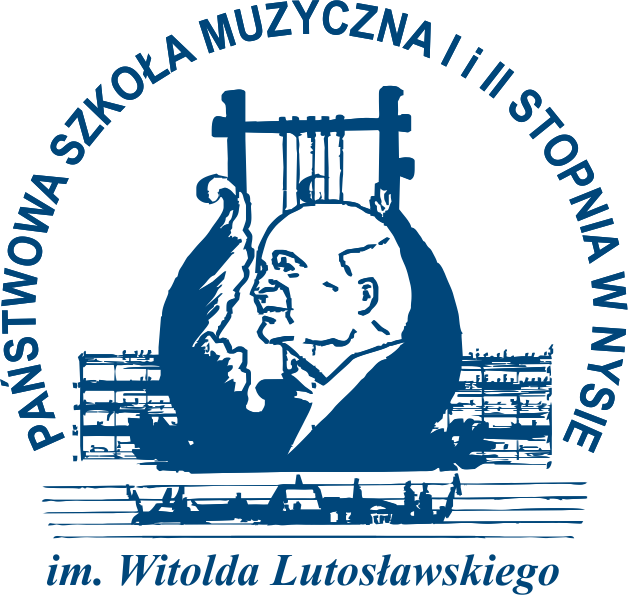                               Dyrektor                  Państwowej Szkoły Muzycznej I i II stopnia                 im. Witolda Lutosławskiego w Nysie                           WNIOSEK O PRZYJĘCIE              DO PAŃSTWOWEJ SZKOŁY MUZYCZNEJ              II STOPNIA



Proszę o przyjęcie mojego syna/mojej córki/mnie*
..............................................................................................................................................(imiona i nazwisko kandydata)
w roku szkolnym ................./................. do klasy ............................................na*:instrumentalistykę 	- instrument ...........................................(6-letni cykl kształcenia)wokalistykę 		- śpiew(4-letni cykl kształcenia)     .....................................................................		     .................................................................	             miejscowość, data                                            czytelny podpis rodziców/prawnych opiekunów                lub pełnoletniego kandydata(wypełnia Szkoła)Wyżej wymieniony kandydat został - nie został przyjęty*na instrumentalistykę/wokalistykę*do klasy .............................. PSM II stopnia
    przedmiot główny ........................................ nauczyciel ..................................................Nysa, dnia ...................................									...............................................................						           			                    podpis dyrektora */ niepotrzebne skreślić („mnie” dotyczy kandydata pełnoletniego)ŻYCIORYS KANDYDATA(ze szczególnym uwzględnieniem przygotowania muzycznego)................................................................................................................................................................................................................................................................................................................................................................................................................................................................................................................................................................................................................................................................................................................................................................................................................................................................................................................................................................................................................................................................................................................................................................................................................................................................................................................................................................................................................................................................................................................................................................................................................................................................................................................................................................................................................................................................................................................................................................................................................................................................................................................................................................................................................................................................................................................................................................................................................................................
......................................................................................................................................................................................................................................................................................................
Wymagane dokumenty:wypełniony wniosek (druki wniosków dostępne są w sekretariacie i na stronie internetowej szkoły),
kopia świadectwa ostatniej ukończonej klasy szkoły muzycznej (nie dotyczy kandydatówbez przygotowania),
zaświadczenie lekarskie stwierdzające brak przeciwwskazań do podjęcia nauki w szkolemuzycznej (dotyczy wszystkich kandydatów) oraz dodatkowo od laryngologa - kandydaci na śpiew.Wymagane do wniosku zaświadczenia lekarskie stwierdzające brak przeciwwskazań do podjęcianauki w szkole muzycznej, wydane przez lekarza podstawowej opieki zdrowotnejoraz odpowiedniego specjalistę.(podstawa prawna: Prawo oświatowe - Ustawa z dnia 14.12.2016 - Dz.U. z 2018, poz. 996, art.  142, ust. 2 i 3).*Wstaw „X” w odpowiednim polu                 */           dołączam do wniosku                                                              ................................................................................................................	                              Czytelny podpis rodziców/prawnych opiekunów lub pełnoletniego kandydata

KWESTIONARIUSZ OSOBOWY KANDYDATA DO PSM II STOPNIA(proszę wypełnić pismem drukowanym)Nazwisko .........................................................................................................................................imiona ..............................................................................................................................................data urodzenia ............................................................ miejsce urodzenia ..................................................... województwo ..............................................PESEL adres zamieszkania: ulica ................................................................................... nr domu ........... nr mieszkania ............			kod pocztowy .................................... 	miejscowość .................................................................	województwo ....................................  	powiat ….................................... gmina ........................	nr telefonu ..........................................	adres e-mail .................................................................Czy kandydat posiada własny instrument (jaki)? ................................................................................Szkoła ogólnokształcąca, klasa (uczelnia, rok studiów), do której kandydat uczęszcza .................................................................................................................................................................................imię i nazwisko matki (lub prawnego opiekuna) .................................................................................	imię i nazwisko ojca (lub prawnego opiekuna) ...................................................................................	adres zamieszkania rodziców (lub prawnych opiekunów)	      	matka: .........................................................................................................................................	      	ojciec: .........................................................................................................................................		Kontakt z rodzicami (lub prawnymi opiekunami)      	matka: numer telefonu ......................................... e-mail ..............................................................      	ojciec: numer telefonu ......................................... e-mail ...............................................................             .............................................                         ..........................................................................	            miejscowość, data                                       czytelny podpis rodziców/prawnych opiekunów           lub pełnoletniego kandydataPAŃSTWOWA SZKOŁA MUZYCZNA I i II STOPNIA im. WITOLDA LUTOSŁAWSKIEGO48-300 Nysa, Rynek Solny 2        tel. 77 4332014       tel./fax 77 4331997                     e-mail: sekretariat.psm@nysa.com.pl	                   www.gov.pl/psmnysaINFORMACJA ADMINISTRATORA PRZETWARZANIE DANYCH OSOBOWYCHW trybie art. 13 ust. 1 i 2 Rozporządzenia Parlamentu Europejskiego i Rady (UE) 2016/679 z dnia 27.04. 2016 r. w sprawie ochrony osób fizycznych w związku z przetwarzaniem danych osobowych i w sprawie swobodnego przepływu takich danych oraz uchylenia dyrektywy 95/46/WE (ogólne rozporządzenie o ochronie danych), zwanego dalej RODO, informuję: Administratorem jest Państwowa Szkoła Muzyczna I i II st. im. Witolda Lutosławskiego w Nysie, Rynek Solny 2, 48-300 Nysa,  zwana dalej szkołą. W sprawie ochrony danych osobowych można kontaktować się z Inspektorem Ochrony Danych Osobowych  Angeliką Pietrzak, e-mail: iod.psm@nysa.com.pl , lub pod adresem administratora. Dane osobowe uczniów i rodziców / opiekunów podane w kwestionariuszu przetwarzane będą w celu przyjęcia kandydata do szkoły, zgodnie z art. 6 ust.1 lit. a i art. 9 ust. 2 lit. a RODO w związku z ustawą Prawo Oświatowe i ustawą o Systemie Informacji Oświatowej.W przypadku przyjęcia kandydata do szkoły, dane osobowe przetwarzane będą w celu realizacji dydaktyczno-wychowawczo-opiekuńczej działalności szkoły na podstawie przepisów prawa oświatowego. Odbiorcami danych osobowych kandydata oraz danych osobowych rodziców lub opiekunówprawnych kandydata będą upoważnieni pracownicy Szkoły lub inne osoby działające z upoważnienia Szkoły, do których zadań należy rekrutacja uczniów lub podmioty, którym Szkoła powierzy przetwarzanie danych osobowych w celu przeprowadzenia procesu rekrutacji. Dane osobowe przyjętego kandydata do szkoły będą przechowywane przez okres nauki w szkole, kandydata nieprzyjętego do szkoły przez okres roku. Przysługuje Panu/Pani prawo do cofnięcia zgody na przetwarzanie danych w dowolnym momencie. Cofnięcie zgody nie będzie miało wpływu na zgodność z prawem przetwarzania, którego dokonano na podstawie zgody przed jej cofnięciem. Cofnięcie zgody będzie miało konsekwencje braku możliwości pobierania nauki w naszej placówce.Pana/Pani dane osobowe oraz kandydata do szkoły nie będą przetwarzane w sposób zautomatyzowany (w tym w formie profilowania).Przysługuje Panu/Pani prawo do żądania dostępu do danych osobowych dotyczących Pana/Pani osoby, ich sprostowania, usunięcia lub ograniczenia przetwarzania oraz wniesienia sprzeciwu. Każda osoba, której dane dotyczą ma prawo wnieść skargę do organu nadzorczego w zgodności z art. 77 RODO.Administrator nie przekazuje ani nie zamierza przekazywać danych osobowych do państwa trzeciego czy organizacji międzynarodowych Po zapoznaniu się z powyższymi informacjami wyrażam zgodę na przetwarzanie podanych danych osobowych podanych dobrowolnie we wniosku o przyjęcie w trybie art. 6 ust. 1 lit. a i art. 9 ust. 2 lit. a Rozporządzenia Parlamentu Europejskiego i Rady (UE) 2016/679 z dnia 27 kwietnia 2016 r. w sprawie ochrony osób fizycznych w związku z przetwarzaniem danych osobowych i w sprawie swobodnego przepływu takich danych oraz uchylenia dyrektywy 95/46/WE, Dz. U. UE .L. 2016.119.1 z dnia 4 maja 2016r (ogólne rozporządzenie o ochronie danych). …………………………………………		……………….………………………………………………………………………………miejscowość, data			podpis  rodziców/opiekunów prawnych/pełnoletniego ucznia